Проект                             «Профессии»учащихся 2-го класса                                          МБОУ НОШ № 52 п. Утулик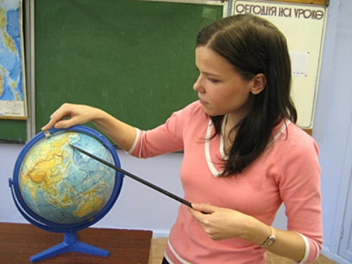 Сроки реализации проекта 14 января 2015г.Руководитель: Звизжева Л.В.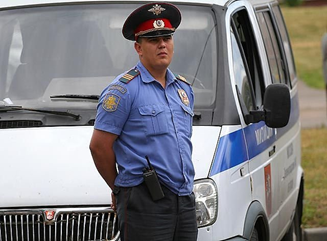 Контакты: 89025466910Электронная почта:mila.zvizzheva62@mail.ruКаждый человек мечтает обрести в жизни любимое дело, доставляющее радость самому и окружающим людям. Поэтому очень важно познакомить детей с профессиями, рассказать о тех качествах характера, которые требуют та или иная профессияНачать воспитывать в себе эти качества лучше с детских лет.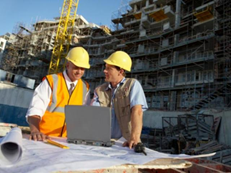 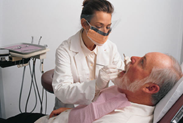 В ходе работы над проектом ребята смогут обогатить свои знания о разнообразии профессии. Подробнее узнают о профессиях членов семьи.На собственном примере родителей смогут показать значимость добросовестного отношения к любимому делу.